INDICAÇÃO Nº 8149/2017Indica ao Poder Executivo Municipal que efetue serviços de revitalização da camada asfáltica em Rua da região central.Excelentíssimo Senhor Prefeito Municipal, Nos termos do Art. 108 do Regimento Interno desta Casa de Leis, dirijo-me a Vossa Excelência para sugerir que, por intermédio do Setor competente, efetue serviços de revitalização da camada asfáltica da Rua Dona Margarida, próximo à residência de número 806, Centro.Justificativa:No local há um grande recorte na camada asfáltica, devido a serviços realizados pelo Departamento de Água e Esgoto, que não mais retornou para finalização da pavimentação.Plenário “Dr. Tancredo Neves”, em 18 de outubro de 2.017.Gustavo Bagnoli-vereador-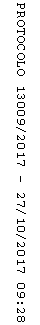 